   IIPM SCHOOL OF ENGINEERING & TECHNOLOGY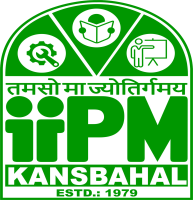 LESSON PLAN: 2022-23Sub: Th.2- Mine Geology II (MG-II) Branch		:	Mining                                  				  Semester	:  6th  Faculty name 	:	Soumya Ranjan DashDuration 		: 	60 hours Syllabus		:Books Suggested: Objective 		: 	Outline the importance of Stratigraphy & Geological time Scale in the study of geology. The major Groups & economic minerals associated with them that form the basis for the study of stratigraphy. Describe the use, origin mode of occurrence & distribution of fossil fuels & where to look for them. Explain the fundamental principles that underline the search for economic minerals. He will achieve a certain amount of clarity in using geological, geophysical & geochemical methods for looking for important mineral deposits. Develop a comprehensive idea regarding mineralogy mode of occurrence, uses & distribution of ores. Undertake sampling work according to BIS specification. Learning Outcome:	In majority of the cases, materials that need to be explored comprise rocks & minerals. It is therefore, essential for an engineer to have basic knowledge of mining geology.Books Suggested: Signature ofFaculty Member				HOD				Principal/ DirectorUNIT 01Stratigraphy Describe the principles of stratigraphy. Describe the geological time Scale. Describe the stratigraphic sequence, lithology, distribution & economic mineral deposits of Iron Ore series, Cuddpah Supergroup, Vindhyan super group & gondwana super group.UNIT 02Fossil fuels     o Coal Describe the different ranks of coal. Describe different grades of coal like A,B,C,D. Describe the various theories accounting for the origin of coal. Describe various important lower gondwana Coalfields of India.      o Petroleum Describe the organic & inorganic theories accounting for the origin of petroleum. Define oil pool & oil trap. Describe process of accumulation of oil. Describe favorable conditions for accumulation of oil. Describe different important oil fields in India.UNIT 03Prospecting & exploration. Define prospecting. Differentiate between prospecting & exploration. Use of multi shot camera for borehole direction test. Enumerate & describe various criteria for geological exploration. Describe various methods of Geophysical prospecting. Explain Geochemical prospecting. Differentiate between biogeochemical & geo botanical prospectingUNIT 04Economic Geology Define ore & gangue. Define tenor & grade. Describe the mineralogy, mode of occurrence, distribution & use of iron ore deposits in India. Describe the mineralogy, mode of occurrence, & description of Chromites deposits in India & its uses. Describe the mineralogy, mode of occurrence & distribution of copper deposits in India & uses of this metal. Describe the mineralogy, mode of occurrence, distribution of lead & zinc deposits in India & the uses of these metals. UNFC (United Nation Framework of Classification) code of classification of reserves.UNIT 05Sampling Define sampling, outline the method of preparation of samples for assay. Explain sampling Describe the different methods of sampling as outlined by Bureau of Indian Standards. (BIS)Geology of India M S Krishnan Geology of Petroleum A I LevorsonMineral EconomicsR K SinhaEconomic GeologyUmeshwar PrasadSl. NoChapterProposed Week for TeachingLecture No.Sub. TopicImportant Teaching PointsContent Source01I11StratigraphyPrinciples of StratigraphyM.S KrishnanGM Banger02I12StratigraphyGeological TimescaleM.S KrishnanGM Banger03I13StratigraphyIron Ore GroupM.S KrishnanGM Banger04I14StratigraphyIron Ore GroupM.S KrishnanGM Banger05I25StratigraphyCuddpah Supergroup M.S KrishnanGM Banger06I26StratigraphyCuddpah SupergroupM.S KrishnanGM Banger07I27StratigraphyVindhyan SupergroupM.S KrishnanGM Banger08I28StratigraphyVindhyan SupergroupM.S KrishnanGM Banger09I39StratigraphyGondwana SupergroupM.S KrishnanGM Banger10I310StratigraphyGondwana SupergroupM.S KrishnanGM Banger11I311StratigraphyUnit Test- I12I312StratigraphyRevision13II41Fossil FuelsRanks of CoalU PrasadK M Banger14II42Fossil FuelsGrades of CoalU PrasadK M Banger15II43Fossil FuelsOrigin of CoalU PrasadK M Banger16II44Fossil FuelsLower Gondwana Coalfields of IndiaU PrasadK M Banger17II55Fossil FuelsOrigin of PetroleumA I LevorsenK M Banger18II56Fossil FuelsOil Pool & Oil TrapA I LevorsenK M Banger19II57Fossil FuelsProcess of accumulation of OilA I LevorsenK M Banger20II58Fossil FuelsConditions for accumulation of OilA I LevorsenK M Banger21II69Fossil FuelsImportant Oilfields in IndiaA I LevorsenK M Banger22II610Fossil FuelsImportant Oilfields in IndiaA I LevorsenK M Banger23II611Fossil FuelsUnit Test- II24II612Fossil FuelsRevision25III71Prospecting & ExplorationIntroduction ProspectingP K GuhaK M Banger26III72Prospecting & ExplorationDifferentiate between prospecting & ExplorationP K GuhaK M Banger27III73Prospecting & ExplorationUse of multi sbhot camera for borehole direction testP K GuhaK M Banger28III74Prospecting & ExplorationGeological ExplorationP K GuhaK M Banger29III85Prospecting & ExplorationGeological ExplorationP K GuhaK M Banger30III86Prospecting & ExplorationGeophysical ExplorationP K GuhaK M Banger31III87Prospecting & ExplorationGeophysical ExplorationP K GuhaK M Banger32III88Prospecting & ExplorationGeochemical ExplorationP K GuhaK M Banger33III99Prospecting & ExplorationGeochemical ExplorationP K GuhaK M Banger34III910Prospecting & ExplorationDifference between biogeochemical geobotanical prospectingP K GuhaK M Banger35III911Prospecting & ExplorationUnit Test- III36III912Prospecting & ExplorationRevision37IV101Economic GeologyOre, GangueU PrasadK M Banger38IV102Economic GeologyTenor & GradeU PrasadK M Banger39IV103Economic GeologyIron Deposits in IndiaU PrasadK M Banger40IV104Economic GeologyIron Deposits in IndiaU PrasadK M Banger41IV115Economic GeologyChromite Deposits in IndiaU PrasadK M Banger42IV116Economic GeologyChromite Deposits in IndiaU PrasadK M Banger43IV117Economic GeologyCopper Deposits in IndiaU PrasadK M Banger44IV118Economic GeologyCopper Deposits in IndiaU PrasadK M Banger45IV129Economic GeologyLead & Zinc Deposits in IndiaU PrasadK M Banger46IV1210Economic GeologyUNFC code of classification of reservesU PrasadK M Banger47IV1211Economic GeologyUnit Test- IV48IV1212Economic GeologyRevision49V131Introduction to SamplingR K SinhaK M Banger50V132Methods of preparation of samples for assayR K SinhaK M Banger51V133Methods of preparation of samples for assayR K SinhaK M Banger52V134Explanation of SamplingR K SinhaK M Banger53V145Explanation of SamplingR K SinhaK M Banger54V146Explanation of SamplingR K SinhaK M Banger55V147Types of samplingR K SinhaK M Banger56V148Types of samplingR K SinhaK M Banger57V159Methods of Sampling by BISR K SinhaK M Banger58V1510Methods of Sampling by BISR K SinhaK M Banger59V1511Unit Test- V60V1512RevisionGeology of India M S Krishnan Geology of Petroleum A I LevorsonMineral EconomicsR K SinhaEconomic GeologyUmeshwar Prasad